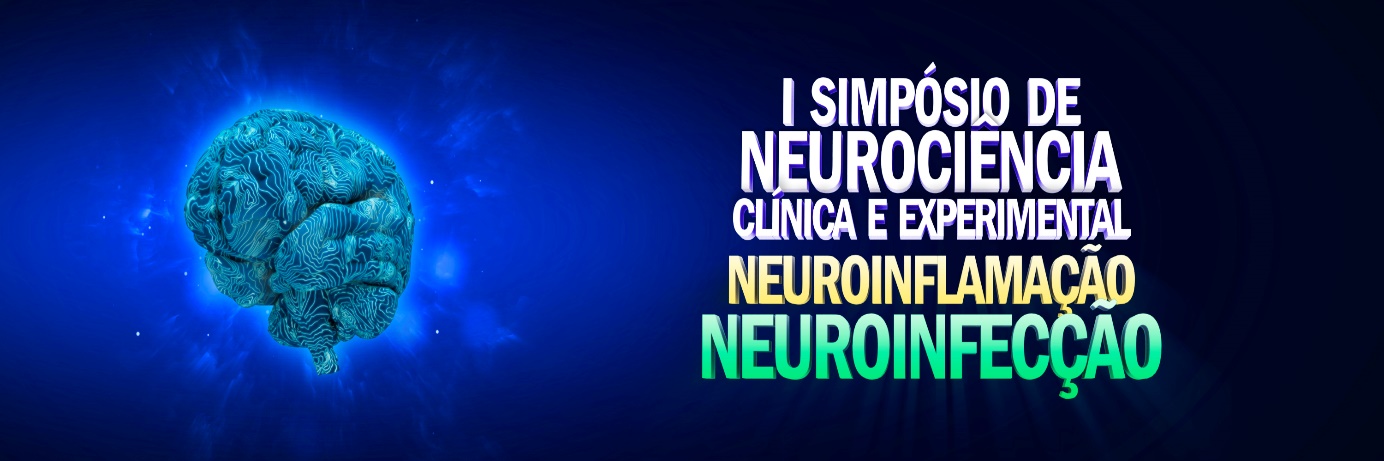 NAEGLERIA FOWLERI: A  AMEBA COMEDORA DE CÉREBRO UMA REVISÃO DA LITERATURAMadiana Taynara Possebon¹Elaine de Souza Doneda²Beatriz da Silva Rosa Bonadiman3INTRODUÇÃO: A memingoencefalite amebiana primaria (MAP) é uma neuroinfecção causada por uma ameba de vida livre denominada Naegleria fowleri. O primeiro caso de MAP foi descrito em 1965 e o isolamento do agente causador se deu somente em 1970. Até o ano de 2004, cerca de 200 casos de MAP por N. fowleri foram descritos sendo mais da metade desses episódios nos Estados Unidos. Porém tem sido notificadas infecções em países de todos os continentes. OBJETIVO: Este estudo tem como objetivo realizar uma revisão de literatura referente a meningoencefalite amebiana primaria e ao protozoário Naegleria fowleri, único do gênero capaz de infectar humanos. METODOLOGIA: A pesquisa foi realizada através das bases de dados Scielo e PubMed, usando os descritores: Naegleria, Naegleria fowleri e Meningoencefalite Amebiana Primária, entre o período de dezembro de 2019 a fevereiro de 2020. RESULTADOS E DISCUSSÃO: Foram encontrados 14 artigos com datas de 2011 a 2019, nos quais verificamos que:  existem mais de 40 espécies de amebas identificadas, sendo N.  fowleri a mais relevante pois é a causadora de MAP. Amebas de vida livre são protozoarios que possuem grande potencial patogênico e estão distribuídas por toda superfície terrestre. Resistem a extremas condições de temperatura e pH, bem como ao cloro e outros sistemas de desinfecção. O ciclo de vida deste protozoário é monoxênico e composto por três fases: trofozoíto, flagelada e cisto. Em pacientes infectados a forma trofozoíto é a mais encontrada. É encontrado no solo, lagoas de água doce, fontes termais, rios e piscinas. Termofílico e termotolerante, prolifera naturalmente em águas aquecidas, com atividade ideal a 37 °C, podendo crescer a temperaturas de até 45 °C. Alimentam-se de bactérias, não tendo hospedeiros intermediários. Essa ameba apresenta um alto índice de letalidade, com evolução de 97% dos casos para óbito. A infecção resulta da aspiração de água contaminada contendo N. fowleri. Quando infectada no organismo humano penetra através da lâmina cribiforme no nervo olfatório, resultando em infecção direta no encéfalo. Induzindo a resposta inflamatória intensa, hemorragia, exsudato purulento com alto teor de proteínas e leucócitos destruindo a membrana plasmática e levando a apoptose das células nervosas. Os sintomas são cefaleia, náuseas, vômitos, febre, mudanças no humor, alucinações, convulsões, e rápida evolução para coma e óbito devido a pressão intracraniana. O diagnóstico é realizado post-mortem. Os trofozoítos podem ser encontrados no líquido cefalorraquidiano (LCR) e tecidos através da análise microscópica, cultura e PCR. Atualmente, casos tratados precocemente com Anfotericina B obtiveram boa evolução, assim como uso associado de Miconazol e Rifampicina, o uso de anticonvulsivantes também demonstrou eficácia. Conclusão: Logo, o estudo deste patógeno é de notável importância visto que as meningoencefalites parasitárias apresentam rápida evolução, e, secundário a diagnósticos tardios e confusos, o tratamento se mostra ineficaz. Mostrando, atualmente um alto índice de óbitos.PALAVRAS-CHAVE: Naegleria fowleri. Meningoencefalite Amebiana Primária.Categoria: Área do Conhecimento: Formato: 